Calendar of meetings in 2021Document prepared by the Office of the UnionDisclaimer:  this document does not represent UPOV policies or guidance	The proposed dates for UPOV meetings in 2021, 2022 and 2023 are presented in the Annexes to this document.	The proposal of the said dates is without prejudice to the decision of the appropriate bodies of UPOV concerning either the holding of the meetings referred to or their dates.	The Council is invited to approve the calendar of meetings in 2021, and to consider the tentative dates of meetings in 2022 and 2023.[Annexes follow]ANNEX IDATES OF MEETINGS IN 2021presented in order of the organsCouncil	C/55	October 29Consultative Committee	CC/98	October 28Administrative and Legal Committee	CAJ/78	October 27	EAF/17	March 25 (morning)	EAF/18	October 26 (evening)		Meeting on the Development of an Electronic Application Form (EAF)Technical Committee	TC/57	October 25 and 26	TC-EDC	March 23 and 24;  October 24 and 25 (evening)
Enlarged Editorial Committee (TC-EDC)Technical Working Party for Agricultural Crops (TWA)	TWA/50	June 21 to 25, Arusha, United Republic of TanzaniaTechnical Working Party on Automation and Computer Programs (TWC)	TWC/39	(date and place to be agreed)Technical Working Party for Fruit Crops (TWF)	TWF/52	July 12 to 16, Zhengzhou, ChinaTechnical Working Party for Ornamental Plants and Forest Trees (TWO)	TWO/53	June 7 to 11, Roelofarendsveen, NetherlandsTechnical Working Party for Vegetables (TWV)	TWV/55	May 3 to 7, Antalya, TurkeyWorking Group on Biochemical and Molecular Techniques, and DNA-Profiling in Particular (BMT)	BMT/20	(date and place to be agreed)[Annex II follows]ANNEX IIDATES OF MEETINGS IN 2021presented in chronological orderMARCH 2021	Tuesday, 23 and Wednesday, 24	TC-EDC	Thursday, 25 (morning)	EAF/17MAY 2021	Monday, 3 to Friday, 7	TWV/55JUNE 2021	Monday, 7 to Friday, 11	TWO/53	Monday, 21 to Friday, 25	TWA/50JULY 2021	Monday, 12 to Friday, 16	TWF/52OCTOBER 2021	Sunday, 24	TC-EDC	Monday, 25	TC/57	Monday, 25 (evening)	TC-EDC	Tuesday, 26	TC/56	Tuesday, 26 (evening)	EAF/18	Wednesday, 27	CAJ/78	Thursday, 28	CC/98	Friday, 29	C/55(dates and places to be agreed)	TWC/39		BMT/20[Annex III follows]ANNEX IIITENTATIVE DATES OF MEETINGS IN 
2022 AND 2023MARCH 2022 (week 12)	Tuesday, 22 and Wednesday, 23	TC-EDCOCTOBER 2022 (week 43)	Sunday, 23	TC-EDC	Monday, 24	TC/58	Monday, 24 (evening)	TC-EDC	Tuesday, 25	TC/58	Wednesday, 26	CAJ/79	Thursday, 27	CC/99	Friday, 28	C/56MARCH 2023 (week 12)	Tuesday, 21 and Wednesday, 22	TC-EDCOCTOBER 2023 (week 43)	Sunday, 22	TC-EDC	Monday, 23	TC/59	Monday, 23 (evening)	TC-EDC	Tuesday, 24	TC/59	Wednesday, 25	CAJ/80	Thursday, 26	CC/100	Friday, 27	C/57[End of Annex III and of document]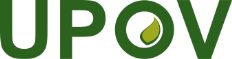 EInternational Union for the Protection of New Varieties of PlantsCouncilFifty-Fourth Ordinary Session
Geneva, October 30, 2020C/54/8Original:  EnglishDate:  August 14, 2020to be considered by correspondence